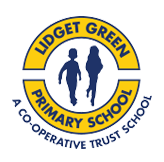 Music PolicyLidget Green Primary SchoolMusic is an expressive art through which we can communicate and share sounds regardless of age, gender, heritage or class. It encourages personal and communal expression through performing and composing and is a fundamental and life-enhancing experience which is practised in all cultures and societies. Music provides the capability to enhance, enrich and extend teaching and learning across the whole curriculum. It can promote self-esteem and confidence in all children.Intent:At Lidget Green Primary School, we aim to provide children with a high-quality education in Music, which develops their historical knowledge and their appraising, composing and performing skills. They will be given opportunities to be critical and creative within music in order to develop their skills as young musicians.We intend for music teaching at Lidget Green to be as effective and creative as possible.  We intend for children to listen to a wide range of music, from different genres, across different eras and cultures. This gives them the opportunity to think critically about what they are listening to. As well as this, it allows them to pick up key features of genres of music which they can later use in their own music. Enabling them to listen to music across time, from the past to the present, gives them the opportunity to understand how music has developed and changed as a result of events of the time and ensures that the musical cultural capital of our children is broad and varied to provide them every opportunity to succeed in the future.We also intend to give children the opportunities to compose their own pieces of music. This will give them the opportunities to be creative and explore their use of sounds. They will be able to work both individually and as part of a group to create their own pieces of music.With regards to performing, we intend to give children as many opportunities as possible to perform together in order to develop their confidence. This may be a range of pre-composed songs, which they can perform in their own style or recreate, or songs and music which they have composed themselves.Implementation:PerformingChildren will perform, listen to, review and evaluate music across a range of historical periods, genres, styles and traditions, including the works of the great composers and musicians. They will learn to sing and to use their voices expressively, try a variety of instruments, to create and compose music on their own and with others and have the opportunity to learn a musical instrument. They should be offered the opportunity to play tuned and untuned instruments with increasing control, sometimes with the expertise of specialist music teachers.ComposingWe will offer the opportunity to create musical patterns so that children are able to explore, select and organise musical ideas, recording these in a variety of ways. They should be able to compose through the use of instruments and technology. They will understand and explore how music is created, produced and communicated including through the inter-related dimensions: pitch, duration, dynamics, tempo, timbre, texture, structure and appropriate musical notations.AppraisingChildren will have the opportunity to explore and explain their own ideas and feelings about music, using music, dance, expressive language and musical vocabulary. They should be encouraged to analyse and compare sounds and gain the confidence to suggest improvements to their own work and others.Listening and Applying Knowledge and UnderstandingWe will provide opportunities for children to listen with concentration and to internalise and recall sounds with increasing aural memory. To develop a growing awareness of musical elements. They should learn that time and place can influence how music is created, performed and heard. They should also learn that music is produced in different ways and can be described through invented and standard notation.We plan activities to build upon a child’s prior learning, whilst giving children of all abilities the opportunity to develop their skills, knowledge and understanding. We also plan for progression throughout the school so children have the opportunities to challenge and develop themselves as musicians.Within our whole class teaching, children experience a wide range of musical opportunities with regards to appraising, composing and performing. They explore a wide range of music. As well as this, a love of music is promoted to include all of these skills from both staff and children.Children in Years 4 have group instrumental teaching (Samba) as part of their music curriculum. Children in Year 5 have a Continuation term of Samba to ensure consolidation of the musical skills they have learnt. In Year 5, some children have the opportunity to learn how to play the guitar. We also give children in Upper Key Stage 2 access to a range of extra-curricular activities such as the school choir.When the opportunity arises, we will invite musicians in to perform for the children. There are musical events hosted by the Bradford Music Hub which children may be able to attend as well, or even be a part of as a performer.Approach• At Lidget Green Primary School all children receive regular music lessons. All classes use the online creative music curriculum developed by Sing Up (www.singup.org) to deliver lessons as well as other resources available such as Charanga or BBC Ten Pieces. All of the National Curriculum skills are covered through these programs.• Foundation Stage and Key Stage 1 children perform in annual productions. Year 6 children also perform at the end of the summer term.• Instrumental groups will be encouraged to perform in assembly wherever performances are ready to be heard.• Children are given opportunities to sing as a group in assemblies each week. This involves learning songs with lyrics that reflect the school’s ethos and values in different musical styles.  Differentiation• Those children with a particular interest or aptitude in music may be given the opportunity to extend their education for example by learning an instrument and performing in assembly.• Pupils experiencing difficulties will be given extra encouragement by working in a small group in music lessons either with the teacher or with a more musically able child.• SEND resources are available through the resource programs that are used in school.Assessment• Assessment forms an integral part of the teaching and learning or music. This is done by observing children working and performing by listening to their responses and examining work produced. Children’s achievement in music is recorded in our assessment software, Target Tracker.Roles and ResponsibilitiesThe Music leader will ensure that the teaching and development of the subject is maintained at a high standard by: Monitoring planning across school Holding discussions with pupilsConducting learning walks to observe the coverage of music Providing guidance to colleagues Assisting with maintaining and replenishing resources that are required (within the budget) Assisting staff to implement assessment through school Ensuring that the Schemes of Work allow for progression across schoolImpact:The children at Lidget Green Primary School will have developed a love of music, including composing and performing. Their skills will have progressed in order to have made good progress against the National Curriculum objectives. As well as this, they will have had the opportunities to participate in a range of wider opportunities for music. Music will also have been seen to have had a positive impact on well-being, and the activities they have participated in should have had a positive impact on their mental health.Approved by SLTDate:      6th October 2022Signed:   Christine Moran    